PdA GAL BARIGADU GUILCER  –  Azione chiave 2.2Tramando s’innova. Riqualificazione e sviluppo della filiera della lana secondo i principi dell’economia circolare. Sottomisura: 19.2- Sostegno all'esecuzione degli interventi nell’ambito della strategia di sviluppo locale di tipo partecipativo INTERVENTO 19.2.16.2.2.2.2 - Progetti pilota a sostegno della qualificazione e del rafforzamento della filiera della lana e dei suoi derivati Codice Univoco Bando:  (da attribuire nelle more della validazione dei VCM da parte dell’OP ARGEA e dell’apertura del bando dematerializzato sul SIAN)Allegato B – Dichiarazione di impegnoDICHIARAZIONE SOSTITUTIVA DI ATTO DI NOTORIETÀ(resa ai sensi dell’art. 47 del T.U. delle disposizioni legislative e Regolamentari in materia di documentazione amministrativa approvatoCon D.P.R. del 28 Dicembre 2000, n. 445)(a cura dei soggetti aderenti)Il/La sottoscritto/a _______________________________________________________-____________nato/a ___________________________Prov.____________________ il ________________________Cod. Fiscale_________________________________________________________________________residente a __________________________ via ______________________________________n_____titolare/rappresentante legale /altro (specificare) ___________ dell’impresa/operatore campo scientifico ____________________________________, con sede legale in _____________________via/località______________________________ n. ___(se del caso) Iscritta al registro delle imprese con n._________della CCIAA di ___________________ Partita IVA __________________________ Tel. _____________ Cell._________________ Indirizzo PEC___________________ Mail______________________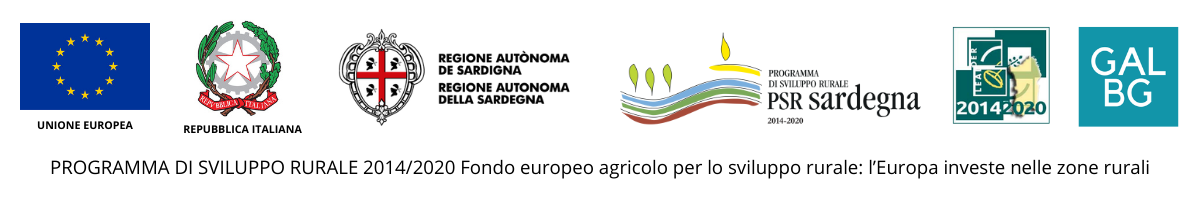 in qualità di partner aderente al progetto di cooperazione a valere sul bando pubblico 19.2.16.2.2.2.2 “Progetti pilota a sostegno della qualificazione e del rafforzamento della filiera della lana e dei suoi derivati” consapevole delle sanzioni penali previste dall’articolo 76 del D.P.R. 445/2000, per le ipotesi di falsità in atti e/o dichiarazioni mendaci ivi indicate, ai sensi degli articoli 46 e 47 del D.P.R. 445/2000, DICHIARAche i dati anagrafici, gli stati e le qualità sopra riportate sono veritieri;di avere dichiarato nel proprio fascicolo aziendale tutte le informazioni richieste;di essere a conoscenza delle disposizioni e norme comunitarie e nazionali che disciplinano la corresponsione degli aiuti richiesti con la presente domanda;di essere a conoscenza del contenuto del PSR Sardegna 2014-2020, di essere a conoscenza delle disposizioni del bando pubblicato dal GAL Barigadu Guilcer e degli obblighi specifici che assume a proprio carico con la presente domanda e di accettarne i relativi contenuti;di essere in possesso di tutti i requisiti richiesti dal bando per accedere alla misura prescelta;che il proprio fascicolo aziendale è aggiornato alla data di presentazione della domanda di sostegno e riporta tutte le informazioni richieste;di essere a conoscenza dei criteri di selezione e di ammissibilità, degli impegni e degli altri obblighi definiti ai sensi della normativa comunitaria, riportati nel bando di adesione;di essere a conoscenza che la misura cui ha aderito potrà subire, da parte della Commissione Europea, alcune modifiche che accetta sin d'ora riservandosi, in tal caso, la facoltà di recedere dall'impegno prima della conclusione della fase istruttoria della domanda;di accettare le modifiche al regime di cui al Reg. (UE) 1305/2013, introdotte con successivi regolamenti e disposizioni comunitarie, anche in materia di controlli e sanzioni;di essere a conoscenza delle conseguenze derivanti dall'inosservanza degli adempimenti precisati nel Programma di Sviluppo Rurale Regionale;di essere a conoscenza degli effetti sanzionatori per le affermazioni non rispondenti al vero anche in relazione alla perdita degli aiuti previsti dalla normativa comunitaria e nazionale in materia;di essere a conoscenza delle disposizioni previste dagli artt.73, 74 e 75 (calcolo e applicazione delle sanzioni amministrative) del Reg. (UE) n.809/2014, recante modalità di applicazione del Reg. (UE) 1306/2013;che l'autorità competente avrà accesso, in ogni momento e senza restrizioni, alle sedi del richiedente per le attività di ispezione previste, nonché a tutta la documentazione che riterrà necessaria ai fini dell'istruttoria e dei controlli;che per la realizzazione degli interventi di cui alla presente domanda non ha ottenuto né richiesto, al medesimo titolo, contributi da altri enti pubblici;di essere a conoscenza delle disposizioni previste dalla legge 898/86 e successive modifiche e integrazioni riguardanti tra l'altro sanzioni amministrative e penali in materia di aiuti comunitari nel settore agricolo;di non essere sottoposto a pene detentive e/o misure accessorie interdittive o limitative della capacità giuridica e di agire fatta salva l'autorizzazione degli organi di vigilanza e/o tutori;che non sussistono nei confronti propri cause di divieto, di decadenza o di sospensione, di cui all'articolo 10 della Legge 31 maggio 1965 n.575 e successive modificazioni;di non essere impresa in difficoltà ai sensi della comunicazione 2004/C244/02di essere a conoscenza delle disposizioni previste dall'art. 33 del decreto legislativo 228/2001;di essere a conoscenza che in caso di affermazioni fraudolente sarà passibile delle sanzioni amministrative e penali previste dalla normativa vigente;di essere a conoscenza che le informazioni relative ai pagamenti della presente domanda verranno pubblicate per due anni nei registri dei beneficiari di fondi comunitari ai sensi del Reg. (UE) n. 1306/2013;di essere consapevole che l’omessa o errata indicazione del codice IBAN (e in caso di transazioni internazionali, del codice SWIT) determina l’impossibilità per l’organismo pagatore di provvedere all’erogazione del pagamento.DICHIARA inoltreBarrare dove pertinente:Di essere (da compilare solo se trattasi di partner – impresa. Barrare la/e casella/e relativa/e alla situazione in cui si trova l’impresa aderente):☐ Impresa autonoma	   ☐ Impresa associata            ☐ Impresa collegataL’impresa è: ☐ micro impresa (in quanto occupa meno di 10 persone e realizza un fatturato annuo e/o totale di bilancio annuo non superiore a 2 milioni di euro) ☐ piccola impresa (in quanto occupa meno di 50 persone e realizza un fatturato annuo e/o totale di bilancio annuo non superiore a 10 milioni di euro)Periodo di riferimento ________________ Occupati _________  Fatturato ___________ Totale bilancio _______________________di mantenere fede all’interesse manifestato di aderire al censimento delle imprese delle produzioni identitarie del Barigadu Guilcer (allegare copia dichiarazione trasmessa a mezzo PEC al GAL con data e protocollo GAL antecedente alla presentazione della domanda di sostegno)di mantenere fede all’impegno assunto con la sottoscrizione delle linee guida sull’ospitalità turistica del Barigadu Guilcer – Carta di valorizzazione e carte di qualità (allegare copia delle linee guida sottoscritte con data e protocollo GAL antecedente alla presentazione della domanda di sostegno)di essere consapevole che il venir meno dell’impegni assunti comporterà l’applicazione di riduzioni/revoche delle risorse secondo le modalità sancite dal bando e con decreto assessoriale a cui si fa rinvio, per l’inosservanza degli impegniSe partner capofilaDi accettare il ruolo di capofila dell’aggregazione __________________ e di assumere gli impegni e obblighi che ne derivano (par.15 bando).Se partner diverso da capofilaSi impegna:- a consentire l'accesso in azienda e alla documentazione agli organi incaricati dei controlli, in ogni momento e senza restrizioni;- a restituire senza indugio, le somme eventualmente percepite in eccesso quale aiuto, ovvero sanzioni amministrative, così come previsto dalle disposizioni e norme nazionali e comunitarie;- a riprodurre o integrare la presente dichiarazione, nonché a fornire ogni altra eventuale documentazione necessaria, secondo quanto verrà disposto dalla normativa comunitaria e nazionale concernente il sostegno allo sviluppo rurale e dal PSR Sardegna 2014-2020;- a comunicare tempestivamente eventuali variazioni a quanto dichiarato;- a rendere disponibili, qualora richieste, tutte le informazioni necessarie al sistema di monitoraggio e valutazione delle attività relative al Reg.(UE) 1305/2013.E' consapevole:- che, l’Organismo Pagatore competente effettuerà i controlli e dedurrà l'importo necessario per escludere il doppio finanziamento delle pratiche ai sensi degli artt. 43 e 52 del Reg. (UE) n. 1307/2013   in ottemperanza alla normativa comunitaria e nazionale in materia.Prende atto:- che l'accoglimento della presente domanda, con i diritti e gli obblighi connessi, è condizionata alla decisione comunitaria di cofinanziamento delle misure previste dal Programma di Sviluppo Rurale Regionale cui fa riferimento, nonché dalle decisioni delle competenti autorità per quanto riguarda la copertura finanziaria per la quota nazionale e regionale della spesa pubblica.- che i pagamenti delle provvidenze finanziarie previste dall'Unione Europea possono avvenire esclusivamente mediante accredito sui conti correnti bancari o postali (Art 1, comma 1052, Legge 27.12.2006 n° 296) e che in assenza delle coordinate del conto corrente bancario/postale o nel caso tali coordinate siano errate, il pagamento non potrà essere erogato.Si allega copia del seguente documento di riconoscimento tipo __________ n.__________________Luogo e data  Firma(Il titolare/legale rappresentante)INFORMATIVA ai sensi del Regolamento UE n. 679/2016 (“PRIVACY”):Il sottoscritto dichiara di essere informato, ai sensi e per gli effetti di cui al Regolamento UE n. 679/2016, che i dati personali raccolti saranno trattati, anche con strumenti informatici, nell’ambito del procedimento per il quale la presente dichiarazione viene resa.Il titolare del trattamento dei dati è il GAL Barigadu Guilcer AUTORIZZAIl GAL Barigadu Guilcer al trattamento e all’elaborazione dei dati forniti con la presente dichiarazione, per le finalità gestionali e statistiche, anche mediante l’ausilio di mezzi elettronici o automatizzati, nel rispetto della sicurezza e della riservatezza e ai sensi dell’articolo 38 del citato DPR n. 445/2000 allegando alla presente dichiarazione, copia fotostatica di un documento di identità.Luogo e data  	Firma(Il titolare/legale rappresentante)BANDO PUBBLICO GAL REG UE 1305/2013, Art. 19